22, 23, та 24 березня викладачами Київського національного університету технологій та дизайну було організовано серію Воркшопів з питань споживання фінансових послуг у цифрову еру та захисту споживачів фінансових послуг для підлітків. Заходи проходили на базі шкіл м. Києва, м. Борисполя та смт. Димерка.Підлітки – вони ж майбутні вступники зацікавились питанням споживання фінансових послуг, особливо питаннями, які стосуються цифровізації та цифрової трансформації.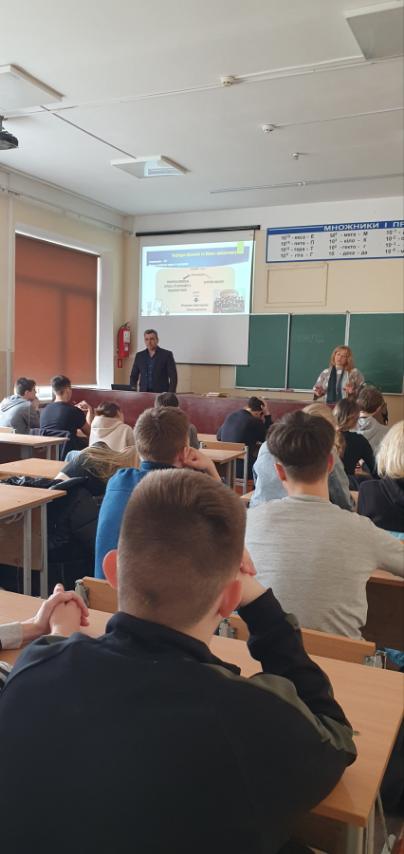 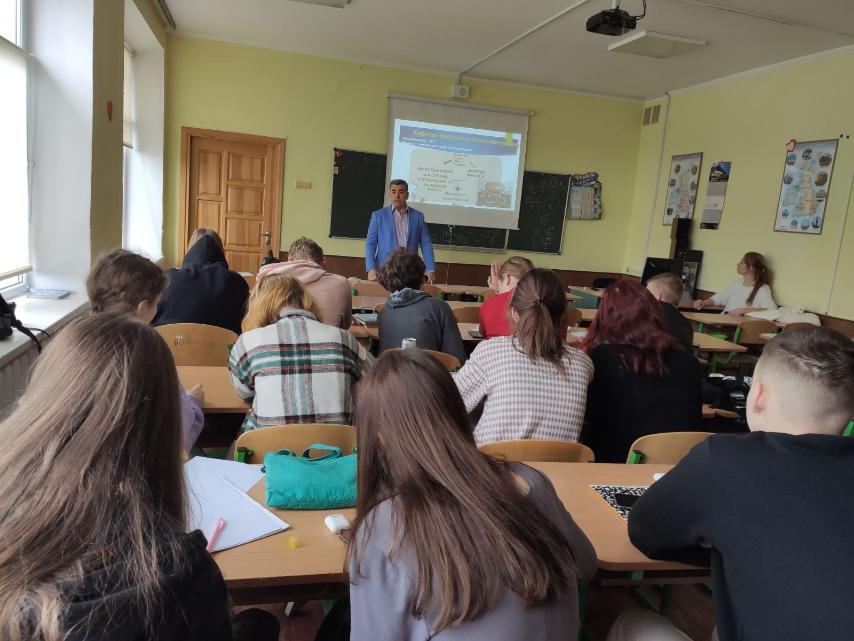 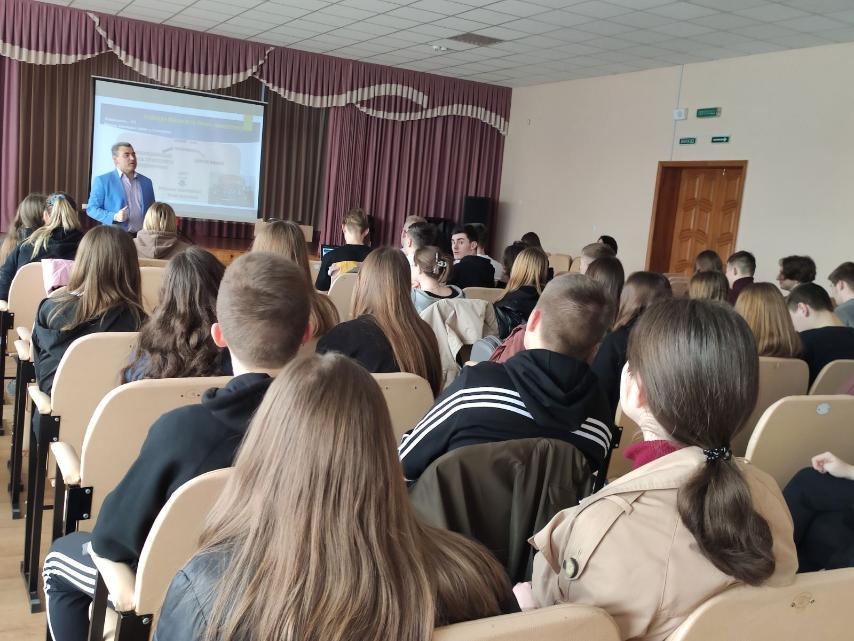 